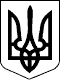 БЕРЕГІВСЬКА РАЙОННА ДЕРЖАВНА АДМІНІСТРАЦІЯЗАКАРПАТСЬКОЇ ОБЛАСТІР О З П О Р Я Д Ж Е Н Н Я__25.06.2021 _                              Берегове                          №____181____Про оголошення Подяки голови районноїдержавної адміністраціїВідповідно до статей 6 і 39 Закону України „Про місцеві державні адміністрації”:Оголосити Подяку голови райдержадміністрації за сумлінну працю, вагомий особистий внесок у вирішення проблем соціального захисту громадян, пов’язаних з реалізацією державної політики зайнятості в Україні, соціального захисту населення від безробіття та з нагоди відзначення Дня Конституції України:Голова державної адміністрації                                                     Ігор ВАНТЮХЦІМБОТІ Галині Юріївні провідному фахівцю з питань зайнятості відділу взаємодії з роботодавцями Виноградівської районної філії Закарпатського обласного центру зайнятостіГУК Наталії Зіновіївні начальнику відділу  активної підтримки безробітних Виноградівської районної філії Закарпатського обласного центру зайнятості